А теперь повторим Средневековье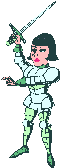 О ком идет речь: 1. «Легко ходил в походах, как барс, и много воевал. В походах же не возил за собою ни возов, ни котлов, не варил мяса, но, тонко нарезав конину, или зверину, или говядину и зажарив на углях, так ел. Не имел он и шатра, но спал, подостлав потник, с седлом в головах». __________________________________________________________________________ 2. «Князь, умрешь ты от своего любимого коня». __________________________________________________________________________ 3. «Читал книги. Это вошло у него в привычку. Он полюбил книжное чтение и часто говорил сыновьям: «Книжные словеса суть реки, напояющие вселенную» __________________________________________________________________________ 4. «И когда пришел, повелел опрокинуть идолы, - одних изрубить, а других сжечь».       __________________________________________________________________________ Соотнесите имя языческого бога и его роль в представлении древних славян: Ответ запишите в таблицу: Вставьте пропущенные названия славянских племенных союзов: «…Эти славяне пришли и сели по Днепру и назвались __________________ (1), а другие - _________________ (2), потому что сели в лесах, а еще другие сели между Припятью и Двиною и назвались _______________ (3), т.е. живущие в болотах, иные сели по Двине и назвались __________________ (4) по реке Полота. Те же славяне, которые сели около озера Ильменя, прозвались __________________________________ (5). Какое слово является лишним в ряду? Объясните, почему: 1. Амулет, храм, волхв, капище, идол. ________________________________________________________________________________________________________________________________________________________ 2. Закуп, рядович, тиун, смерд. ________________________________________________________________________________________________________________________________________________________ Вставьте пропущенные годы, имена и названия: 1. «В год _______________ (1) пришли Святополк, и Владимир, и Давыд Игоревич, и Василько Ростиславич, и собрались на совет в городе ____________________(2) для установления мира, и говорили друг другу: «Зачем губим Русскую землю, сами между собой страивая распри?» 2. «И избрались (среди варягов) трое братьев со своими родами и пришли к славянам, и сел старший ___________________ (1) в Новгороде, а другой - _________________ (2) - на Белоозере, а третий ____________________ (3) - в Изборске». 3. Самым знаменитым торговым путем в Древнерусском государстве был  путь «_____________________________________________». Из какого документа взят отрывок: 1. «Сказали Руси чудь, славяне, кривичи и весь: «Земля наша велика и обильна, а порядка в ней нет. Приходите княжить и владеть нами». ____________________________________________________________________________________________________________________________________ 2. «Откуду есть пошла Русская земля, кто в Киеве начал первее княжити, и откуду Русская земля стала есть». ____________________________________________________________________________________________________________________________________   Соотнесите событие с именем князя, в правление которого оно произошло: Ответ запишите в таблицу: Напишите прозвища древнерусских князей: 1. Олег ___________________________________________________   2.  Игорь ___________________________________________________ 3. Святополк _______________________________________________ 4. Ярослав _________________________________________________  Источник Задания Всероссийской олимпиады по истории Средних веков Олимпиада по истории средних веков В олимпиаде принимают участие 4 команды по 6 человек. Жюри- 4 человека. Эксперты из числа учащихся-4 человека. Каждая команда готовит цифры:1, 2, 3, 4, 5. Класс украшен плакатами: 1 плакат Нарисован рыцарский турнирВ школе состоится необычайное состязание: Ристалище тех, кто историю любит.
Главным оружием знание будет.
Победа сильнейшему - вот награда!
Вас ждет историческая олимпиада!!! 2 плакат На фоне олимпийского огня:Две тысячи с лишним лет назад,
Чему не только греки рады,
Старт взял огонь олимпиад
Под солнцем пламенной Эллады.
Теперь не раз в четыре года,
А ежегодно,
Олимпиада ждет прихода
Историков со школьной парты! 3 плакат. «История - свидетельница веков, факел истины, душа памяти, наставница жизни».
Цицерон 4 плакат. «Надо знать прошлое, чтобы понимать настоящее и предвидеть будущее».
В. Г. Белинский. 1.Сегодня состоится необычайное состязание:
Ристалище тех, кто историю любит.
Главным оружием знание будет.
Победа сильнейшему - вот награда!
Вас ждет историческая олимпиада!!! 2.Две тысячи с лишним лет назад,
Чему не только греки рады,
Старт взял огонь олимпиад
Под солнцем пламенной Эллады.
Теперь не раз в четыре года,
А ежегодно, в школе нашей,
Олимпиада ждет прихода
Историков со школьной парты! 3.Колесо истории вращая,
Мы уходим вглубь ее веков.
Рыцари, турниры и походы
Воин в латах - ко всему готов. 4.Религия губила и карала
Еретиков,неправедных людей,
Костры инквизиций познали
Ученья великих людей. 5.Но не смотря на жестокость,
Умы все же выход нашли -
Открыл в это время Коперник,
Вращение нашей Земли. 6.На фоне разрушений и захватов,
Культура процветала и росла.
Собор Софии возведен когда-то,
Потомкам он остался на века. 7.Колесо истории вращая
Мы о Родине помним своей,
Учите историю это -
Наука о жизни людей. Таблица подсчета баллов команд. Учитель: Вы, пришедшим сюда,
К состязанью готовы,
Слово привета я обращаю.
Вам пожелаю я,
О сыновья Геродота:
Честно сражайтесь
Под сводами храма науки
И благородством блистайте не меньше,
Чем жаждою схватки! Удачи всем вам!!! Разминка.Ослепленный полководец,
На возу бесстрашно стоя,
Голосом, подобным грому,
Направляет ярость боя.
С ним один дружинник слева
и один дружинник справа,
Вместо глаз они герою
Служат верно, не лукаво.
(Ян Жижка) Мало книг у нас в народе,
Книги пишутся пером,
Дни и месяцы проходят
за медлительным трудом,
Лишь досужие монахи
Рукописный любят труд,
И за книги - в божьем страхе-
Сотни гульденов берут.
Я придумал способ новый
Из металла буквы лить,
Чтоб написанное слово
Напечатанным сменить.
(Иоанн Гуттенберг) 1 тур. Тест. Кто стоял во главе городского совета в Германии?
а) мэр;
б) бургомистр;
в) патриций.Кто относился к первому сословию во Франции?
а) духовенство;
б) дворянство;
в) крестьяне.Кто завоевал Англию в 1066 году?
а) Филипп Красивый;
б) герцог Нормандии Вильгельм;
в) Фридрих Барбаросса.Любимый герой английских баллад:
а) Ричард Львиное Сердце;
б) Иоанн Безземельный;
в) Робин Гуд.Кто был предводителем крестьянского восстания во Франции в 1358 году?
а) Уотт Тайлер;
б) Робин Гуд;
в) Гильом Каль.Форма государственной власти в Англии.
а) республика;
б) сословная монархия;
в) абсолютная монархия.Сословно представительный орган во Франции.
а) Генеральные штаты;
б) парламент;
в) ареопаг.Хронологические рамки истории средних веков:
а) сер.5-сер.17вв
б) 1-12вв
в) 5-16вв.Кто был главным участником крестовых походов?
а) крестьяне;
б) рыцарство;
в) монахи.В какой стране казнь еретиков получила название аутодафе?
а) Англия;
б) Испания;
в) Франция. 2 тур. Соотнеси события и даты. Разделение христианской церкви на западную и восточную. Начало крестовых походов. Взятие крестоносцами Иерусалима. Взятие Константинополя турками. Захват крестоносцами Константинополя. Подписание английским королем хартии вольностей. Возникновение английского парламента. Созыв Генеральных штатов во Франции. Столетняя война. Жакерия. Восстание Уота Тайлера. Изобретение книгопечатания Иоанном Гуттенбергом.Ответы:
1)1381; 2)1358; 3)1302; 4)1337-1453; 5)1215; 6)1265; 7)1204; 8)1453; 9)1054; 10)1096; 11)1099; 12) 1445. 3 тур. СООТНЕСИ ИСТОРИЧЕСКИЕ ТЕРМИНЫ И ИХ ОПРЕДЕЛЕНИЯ: Человек, выступающий против церкви. Лучший образец изделия ремесленника. Союз ремесленников одной специальности. Вещь изготовленная для продажи. Производство изделий для продажи на рынке. Грамоты о прощении грехов. Большие группы людей с одинаковыми правами и обязанностями, передающимися по наследству. Церковный суд. Централизованное государство, в котором королевская власть опиралась на собрание представителей сословий. Обратное отвоевывание христианами завоеванной территории. Ответы: Реконкиста Сословная монархия Сословия Еретик Шедевр Товар Цех Индульгенция Товарное хозяйство Инквизиция 4 тур. С именем какого исторического деятеля связано то или иное событие? 5 тур Противники или союзники. Инокентий III и крестоносцы. Людовик XI и бургундский герцог Карл Смелый. Ян Гус и римский папа. Карл Великий и граф Роланд. Уот Тайлер и король Англии Ричард. Мухаммед и арабская знать. Жанна д’ Арк и английская знать. Ян Жижка и табориты. Мехмед II и янычары. Король Артур и рыцари Круглого стола. Конкурс капитанов. Задание 1. Кто сказал: « Так и ты поступил с моей чашей»? Карл Великий. Хлодвиг. Людовик 11. Карл Смелый. Задание 2. Кто был владельцем ремесленной мастерской: подмастерье мастер крестьянин ученик феодал Кто из этих людей лишний в мастерской? Кто из них должен изготовить шедевр? Задание 3. Объединение купцов называлось:
a)цех
b)гильдия
c)ярмарка
d)банк
e)ростовщичество. Как назывался ежегодный торг? Хранилище больших сумм денег. Задание 4. Найти пару: Задание 5. Путешествие.
(Капитаны вытягивают карточку с заданием для команды). Представьте, что вы сторожил города Орлеана. В 1439 вы рассказываете о событиях десятилетней давности. 
О чем вы можете поведать?.. Представьте, что вы присутствовали на рыцарском турнире. 
Что вы можете рассказать своим товарищам об увиденном? Придставьте, что вы попали в мастерскую средневекового ремесленника и провели там целый день.
Опишите мастерскую и работу в ней. Что произвело на вас самое сильное впечатление. Совершите путешествие по средневековому городу и расскажите, что вы видели. Подведение итогов олимпиады.Источник Школьная олимпиада 7 класс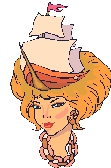  Задания первого  (школьный) этапа Республиканской олимпиады по истории 7 класс 2012-2013 учебный год I. Выберите правильный вариант ответа. Период Позднего Средневековья охватывает время: Дата взятия Константинополя турками-османами:  3 . Китайцы отказались от морских путешествий (колониальной экспансии) в ХV в., потому что: а) обнаружилось, что они не приносят дохода; б) столкнулись с европейским противодействием; в) уровень развития кораблестроения у китайцев был недостаточно высок для дальних плаваний; г) придерживались идеологии изоляционизма. II. Определите, к каким странам относятся указанные события, имена, характеристики. Проставьте нужные цифры на соответствующей стране строчке: Англия___________________ Византия_________________ Испания__________________ Италия___________________ Священная Римская империя________________ Франция__________________ III. Определите черты, характеризующие натуральное и товарное хозяйства (соедините стрелками). IV. Заполните таблицу «Ремесленная мастерская и мануфактура»: V. Установите, о каких цивилизациях идет речь: а) Велики были достижения науки. «Важнейшее украшение человека - знание», - говорили ученые. Они создали алгебру, стали использовать индийские цифры, познакомили с ними Европу. б) В Западную Европу эта игра была занесена арабами во время завоевательных походов. Наряду с конными состязаниями, стрельбой из лука и фехтованием, она становится одним из любимых занятий рыцарства, а её символика появляется даже в гербах именитых родов. Яростным нападкам подверглась эта игра в XIII-XIVв.в. во Франции, где священникам запрещалось даже иметь ее в своём доме. Более того, под влиянием высшего духовенства французский король Людовик Святой в 1254г. вообще наложил запрет на нее в своей стране. Что это за игра? Где она появилась? в) Основная масса населения делилась на «добрый» и «подлый» народ. К «доброму» относилась большая часть крестьян, ремесленники, торговцы – все те, кто платил государству налоги. Те, кто их не платил, - слуги, рабы – относились к «подлому» народу. г) С VIIIв. до нас дошел сборник стихов “Мириады лепестков”. В нем четыре с половиной тысячи стихов. Большая часть их написана в форме танка. В таком стихотворении обязательно должно быть 5 строчек и 31 слог. Поэты описывали красоту природы и свои чувства. VI. Соотнесите понятие и значение. VII. Заполните таблицу «Виды зависимости средневековых крестьян». VIII. Укажите, какие события стоят за следующими датами. Расставьте их в хронологической последовательности. Переведите годы в века: 1302г., 1453г., 1215г., 1204г., 1096г., 1212г.     Век           Год                                  Событие Новое время1. Велес А. Бог грозы и молнии 2. Даждьбог Б. Бог ветра 3. Лада В. Бог неба и огня, покровитель кузнецов 4. Мокошь   Г. Бог скота, покровитель скотоводства 5. Перун     Д. Бог Солнца 6. Род   Е. Богиня Земли, «мать урожая» 7. Стрибог     Ж. Крылатый пес, покровитель злаков 8. Сварог   З.  Бог солнечного света 9. Семаргл   И. Древнейший бог, покровитель всего живого 10.Хорс   К. Богиня - покровительница брака 1 2 3 4 5 6 7 8 9 10 1. Владимир Красное Солнышко А. Объединение Киевской и Новгородской земель в одно государство с центром в Киеве 2. Игорь Б. Основание города Владимира 3. Ярослав В. Неудачный поход на Византию 4. Олег Г. Окончательный разгром печенегов 5. Владимир Мономах Д. Осада Корсуни 6. Святослав Е. Месть древлянам 7. Ольга Ж. Оборона Доростола 1 2 3 4 5 6 7 Конкурсы Очки Команды Команды Команды Команды Место Конкурсы 6а 6б 6в 6г Место Название команд.
Приветствие. Разминка. 1 тур. 2 тур. 3 тур. 4 тур. 5 тур. Путешествие. Конкурс капитанов. Хлодвиг Карл Великий Людовик XI Мехмед 2 Милош Обилич ЖаннадАрк Иоганн Гутенберг Томас Мюнцер Ян Жижка Васко да Гамма Образование Франской империи Падение Византии Освобождение Орлеана от осады англичан Отктытие морского пути в Индию Гуситские войны Завоевание франками Галлии Завершение объединения Франции Начало книгопечатания Крестьянская война в Германии Битва на Косовом поле Гуситское движение Восстание крестьян в Англии Жакерия Борьба французского народа против английских захватчиков Жанна Д'Арк Уот Тайлер Ян Жижка Гильом Каль а) с Vв. по IXв.; б) с Xв. по XIIIв.; в) с XIVв. по XVв. а) 1204г.; б) 1337г.; в) 1453г.; г) 1479г. 1) Филипп IV Красивый; 2) Великая хартия вольностей; 3) Восточная Римская империя; 4) Оттон I; 5) Край богатых и процветающих городов: Венеция, Генуя; 6) В империю, кроме Германии и Северной Италии, вошли земли Швейцарии, Чехии, Нидерландов; 7) Кастилия и Арагон; 8) «Черный принц»; 9) На протяжении всей своей истории Империя была раздробленной, прекратив своё существование в 1806г.; 10) Столетняя война; 11) «Кодекс Юстиниана»; 12) Реконкиста; 13) Жанна д’Арк; 14) Раннее Возрождение; 15) Василевс. Вопросы для сравнения Ремесленная мастерская Мануфактура а) кому принадлежали помещения, орудия труда, сырьё, готовые изделия? б) кто работал? в) как создавались изделия? г) характер труда д) характер производства (мелкое, крупное) а) Рабочие 1) владельцы мануфактур, купцы, банкиры; б) Буржуазия 2) капиталистическое предприятие с ручным производством и разделением труда между наемными рабочими; в) Мануфактура 3) период в культурном развитии стран Западной Европы ( в Италии XIV-XVI в.в.) г) Возрождение 4) люди, нанятые на работу на капиталистическое предприятие и получающие за нее заработную плату. Виды зависимости Содержание зависимости (что это значит?) а) Феодальная зависимость б) Поземельная зависимость в) Личная зависимость 